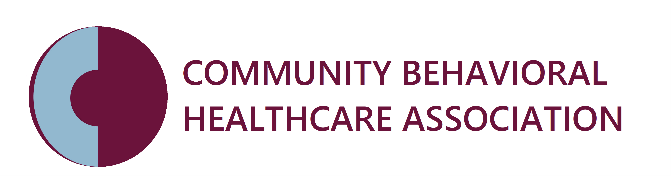 REQUEST FOR PROPOSAL 2022“Ensuring and Enhancing the Clinical Skills of the IL Children’s Mental Health Workforce”Please complete the following questions and return application to Michelle Churchey-Mims at mchurchey-mims@cbha.net by 6/10/22 at 5pm.OVERVIEWORGANIZATION INFORMATIONAPPLICATION PRIMARY CONTACT PERSON INFORMATION This person will receive all communication related to the application. PROJECT DIRECTOR INFORMATIONThis person will be the staff person in charge of operational management and implementation. PROJECT DEFINITION 1) Organization Name 2) Project Title 3) Project Abstract 4) Total Project Budget Request-The allowable budget is $53,000. 5) Project Start Date6) Project End Date 7) President/CEO/Executive Director Name/Title 8) President/CEO/Executive Director E-mail 9) Address 10) City 11) State 12) Postal Code 13) County 14) Phone15) Email Address 16)  Organizational background: Please provide a brief description of your organization, including mission and population/communities served. 17) Annual Budget 18) Tax ID19) Name/Title 20) E-mail 21) Office Phone/including extension 22) Mobile Phone 23) Name/Title 24) E-mail 25) Office Phone/including extension26) Mobile PhoneA) Describe your agency’s history and experience in providing children’s mental health services. B)  How many youth received mental health services at your agency in FY21? C)  If you provided children’s mental health services in Chicago, how many youth received mental health services in the city of Chicago at your agency in FY21? D) How many LPHA clinicians do you have who are trained in children’s mental health services?E) Describe your model of clinical supervision (i.e., who provides the supervision, frequency, orientation, etc.)F) Describe your agency’s training plan.G) Describe your agency’s experience in training and use of Evidence Based/Informed Practices (what EB/EI practices are used; do you use an electronic clinical practice support tool?).H) Describe your history and relationships with master’s degree programs.  Describe how you would recruit, train and support four 2nd year master’s students each year.I) How many license eligible staff do you have who need clinical supervision to advance them to licensure?